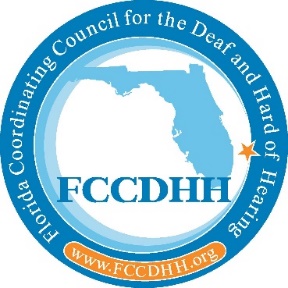 Florida Coordinating Council for the Deaf and Hard of HearingQuarterly MeetingNovember 7 - 8, 2019Hyatt Regency Coconut PointBlue Heron Conference RoomBonita Springs, FL  34134Conference Call: 1(888) 585-9008, Conference Room Code: 828-532-954Communication Access Real-time Translation Services: (CART) http://streamtext.net/player?event=FCCDHH FCCDHH Website: www.fccdhh.orgAgenda*All times are approximate and may vary depending on FCCDHH businessThursday, November 7, 2019Thursday, November 7, 20199:00 am - 9:30 am Call to Order: Karen Goldberg, ChairCouncil Member Roll CallWelcome and IntroductionsHousekeepingPlease remember to wait to be recognized by Karen or Gina before speakingPlease remember to state your name before speaking Approval of Minutes from August 7-8, 2019Agenda Adoption9:30 am- 10:00 amDOH Update – Action ItemsTiffany Baylor, FCCDHH Coordinator, Program Assistant 10:00 am – 10:45 amTampa General HospitalAn Overview of Service Provision for Patients who are Deaf or Hard of Hearing Teri Wilson, Director of Case ManagementMaureen Decker, Director of Social Work10:45 am – 11:00 amBreak11:00 am – 11:45 pmPublic Comments  All persons interested in speaking during the Public Comment should complete a public comment card and submit to the FCCDHH Coordinator. Public comment cards are available at the Registration Desk. All public comment cards will be logged in and provided to the Chair prior to the scheduled Public Comment time.11:45 pm – 1:15 pmLunch Break1:15 pm – 2:00 pmAgency for Persons with Disabilities, (APD) An Overview of APD services Debra Noel, Regional Program Supervisor, Community Affairs and Wait List Lead2:00 pm – 2:45pmPublic CommentsAll persons interested in speaking during the Public Comment should complete a public comment card and submit to the FCCDHH Coordinator. Public comment cards are available at the Registration Desk. All public comment cards will be logged in and provided to the Chair prior to the scheduled Public Comment time.2:45 pm – 3:15 pmBylaws Summary and UpdateResults, Discussion, and Vote on outcome of Conference Call on October 11, 2019All Council3:15 pm – 4:00 pmText-to-911 Collier County: First in the State to Implement the Service in the Text-to-911 SystemBob Finney III, ENPDirector, CommunicationsCollier County Sheriff’s Office4:00 pm – 4:15 pmBreak4:15 pm – 5:15 pmCommittee UpdatesWeb Committee, Darlene Laibl-Crowe & Debbe Hagner, Co-ChairsEducation, Medical, Outreach, Technology Committee, Gina Halliburton & Cindy Simon, Co-ChairsLegislative Committee, Glenna Ashton, ChairBudget Committee, Cecil Bradley, Chair5:15 pm – 6:00 pmPublic CommentsAll persons interested in speaking during the Public Comment should complete a public comment card and submit to the FCCDHH Coordinator. Public comment cards are available at the Registration Desk. All public comment cards will be logged in and provided to the Chair prior to the scheduled Public Comment time.Friday, November 8, 2019Friday, November 8, 20198:00 am - 8:15 amCall to Order and Roll Call,Karen Goldberg, Chair8:15 am – 8:45amReview of Upcoming Meeting Dates & LocationsTiffany Baylor, Coordinator8:45 am – 9:45 amSunshine State Law TrainingTiffany Baylor  With permission from Patricia R. Gleason, Special Council for Open Government, Attorney General’s Office, Florida9:45 am – 10:15 amReview of Public CommentsAll Council Members10:15 am – 10:30 amBreak 10:30 am – 12:00 pmPublic CommentsAll persons interested in speaking during the Public Comment should complete a public comment card and submit to the FCCDHH Coordinator. Public comment cards are available at the Registration Desk. All public comment cards will be logged in and provided to the Chair prior to the scheduled Public Comment time.12:00 pmAdjournmentKaren Goldberg, Chair